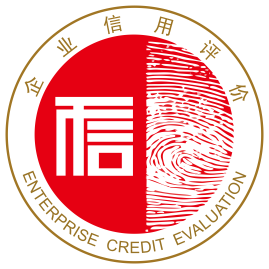 中国重型机械行业企业信用等级评价申报书（生产制造类）申请企业：                                   联 系 人：                                   联系电话：                                   E-Mail：                                   申请日期：            年         月         日中国重型机械工业协会北京国富泰信用管理有限公司企业提交证明及相关材料目录《申报书》、《承诺书》原件，加盖公司章*；营业执照复印件*；经会计事务所审计的最近三年审计报告（含资产负债表、损益表、现金流量表、财务报表附注，未经审计的提供每页加盖公章的近三年资产负债表、损益表、现金流量表）*；目前的组织结构图*；简介（含公司核心产品、主要市场区域、品牌建设、主要业绩、生产能力、工艺装备、技术水平、质量控制、人员规模、主要负责人介绍等）*；以下如有，请提供相关说明或复印件：战略规划；质量、环境、职业健康安全管理体系等认证证书，高新技术企业证书等资质；法定代表人及其他高层荣誉证书；相关制度（例如财务、技术标准、销售、采购、人事、质量管理、项目管理、危机管理、档案资料管理等相关制度，仅需提供相应制度目录清单）；当前的信用管理制度（手册），流程及相关文件；客户满意度测评情况、投诉处理情况说明；生产设施情况说明；信息化管理情况说明；人员、产品获得国家级、省级、行业级（国家一级商协会颁发）奖项情况；注册商标、专利、软件著作权、版权证书，标准制定、科技中心、国家课题及科技项目等相关资料；参与的其他与信用相关的认证，银行的借贷记录、担保记录、征信报告等；荣誉、公益活动证明；其他与信用相关的资料。备注：以上标“*”项为必需提交的材料，已提交材料不需重复提交。中国重型机械行业企业信用承诺书本企业自愿申请参加由中国重型机械工业协会组织的企业信用等级评价工作。本企业做出以下承诺（评价过程将对以下相关内容进行核查）：在申请中国重型机械行业企业信用等级评价中所提交的证明材料、数据和资料全部真实、有效、合法、准确无误，并对因材料虚假所引发的一切后果负法律责任；企业处于持续经营状态，非即将关、停的企业；没有处于失信联合惩戒对象名单；严格依照国家有关法律、法规合法经营，依法照章纳税，遵守财务制度和税务制度，无任何隐瞒欺诈经营行为；自我约束、自我管理，守合同、重信用，不制假售假、商标侵权、虚假宣传、违约毁约、恶意逃债、偷税漏税、价格欺诈、垄断和不正当竞争，切实维护消费者的合法权益；自觉接受政府、行业组织、社会公众、新闻舆论的监督，积极履行社会责任；同意将企业名称、统一社会信用代码、信用等级、通讯地址、主营业务等基本信息以及本承诺书在媒体上公开。法定代表人签字：单  位  盖  章：年   月   日填   表   说   明1．申报企业填写内容及提供资料须保证其真实完整无误。2．申报书内各栏不得空项，无内容时文字部分须填“无”，数字部分填“0”。3．如手工填写，要求字迹清晰，书写工整。4．本表各栏如有填写不够处，请自行加栏或另附页；如有文字材料，请在电子版中注明。5．填报数据除特殊标明外，均以填报之日计算以前连续三年的数据为准。6．申报资料需加盖企业公章后与其他相关书面资料一律用A4纸打印并装订成册，一式两份，邮寄到协会；相关材料电子版发至邮箱wangm@chmia.org。地址：北京市丰台区南四环西路186号二区8号楼联系人：王淼 15996629768 电话：010-83927102邮箱：wangm@chmia.org一、综合素质能力状况1.基本概况2．资本构成情况注：出资形式包括：货币、实物、无形资产。3．治理概述注：请在上述表格中，简述组织架构、部门职能分工，董事会、监事会对重大事务行使的权利，董事权利义务，管理层奖惩制度，管理层薪酬保障体系，管理层管理行为等内容。4. 规章制度二、管理能力1．人力资源管理（1）主要管理人员情况（实际控制人）注： 1. 现任职务：董事长、总经理、副总经理（董事长或总经理必填）；     2. 管理岗位年限：指与现任职位相同级别的管理岗位的工作年限,不限于当前任职单位；3. 最高学历：专科、本科、硕士研究生、博士研究生和其他；4. 高层管理者个人荣誉需要提供资料证明；5. 在职核心管理者拥有政府或者行业协会颁发个人荣誉证书，如中国重型机械行业优秀企业家等。（2）员工信息（3）员工培训及保障    注：请提供相关材料证明（例如社保缴纳凭证【近3个月】、培训方案等）。2．质量管理3．营销管理4．应收账款管理三、经营能力1．采购情况2．销售情况3．品牌建设4．技术能力5．装备能力四、信用记录1．公共信用记录2．企业、产品荣誉记录    注：以上请提供书面证明文件，拥有政府或者国家一级商协会颁发的荣誉证书。3．近三年社会责任及社会公益事项（捐赠、环境保护、维权、社会救助等）     注：以上请提供书面证明文件。请尽量填写完整，对应的荣誉，资质，证明等，请提交相关纸质资料。请将电子版申报书、打印版（一式两份）申报书及相关纸质资料加盖公章一并提交。	企业信息备案表	企业信息备案表项 目 内 容企业名称Enterprise name （请务必填写英文名称,该项将用于证书及公示）统一社会信用代码法定代表人法定代表人身份证号（此项不对外公开）注册资本所属行业所属地区注册地址经营地址邮    编企业网址E-mail联系电话联系传真联系人(姓名，电话)经营范围主营业务主要产品注册日期成立日期（或始建于）股东名称出资额（万元）出资比例（%）出资形式123合    计财务管理制度□有    □无技术标准管理制度□有    □无销售管理制度□有    □无采购管理制度□有    □无人事管理制度□有    □无质量管理制度□有    □无项目管理制度□有    □无危机管理制度□有    □无档案资料管理制度□有    □无安全管理制度□有    □无信息化管理制度□有    □无信用管理制度□有    □无其他管理制度□有，为                  □无□有，为                  □无□有，为                  □无姓    名性    别民     族年    龄职   称现任职务管理岗位年限最高学历行业工作年限起始时间任职单位任职单位任职单位任职单位职    务荣誉嘉奖信用情况姓    名性    别民    族年    龄职    称现任职务管理岗位年限最高学历行业工作年限起始时间任职单位任职单位任职单位任职单位职    务荣誉嘉奖行政处罚职工总数    人管理人员   人财务人员   人销售人员   人生产人员   人 技术人员   人本科及以上学历管理人员       人本科及以上学历管理人员       人本科及以上学历管理人员       人管理人员平均行业经验年限      年管理人员平均行业经验年限      年管理人员平均行业经验年限      年绩效考核制度□有    □无培训计划□有    □无专职培训人员□有    □无培训预算□有    □无固定培训场所、设施□自有  □租赁上年度培训费用       万元职工保险情况□养老保险    □失业保险   □医疗保险     □工伤保险   □生育保险   □住房公积金□养老保险    □失业保险   □医疗保险     □工伤保险   □生育保险   □住房公积金□养老保险    □失业保险   □医疗保险     □工伤保险   □生育保险   □住房公积金质量合格率（%）          %售后服务□有规范的服务制度，对客户有全天24小时响应机制，反应迅速、措施得当售后服务□有较规范的服务制度，对客户有8小时响应机制，反应迅速、措施得当售后服务□有较规范的服务制度，对客户的需求反应较迅速、措施得当	售后服务□对客户的需求反应较迅速、能够采取一些得当措施	售后服务□没有明确的售后服务制度，对客户的投诉反应滞后质量管理体系认证□有    □过期    □无    环境管理体系认证□有    □过期    □无    职业健康安全管理体系认证□有    □过期    □无    其他相关体系认证□有，名称                     □过期        □无客户信息管理客户资信调查制度□有   □无□很好   □较好   □一般   □较差 客户信息管理客户风险评价制度□有   □无□很好   □较好   □一般   □较差客户信息管理客户分级并逐级授信制度□有   □无□很好   □较好   □一般   □较差客户信息管理客户资料管理制度□有   □无□很好   □较好   □一般   □较差客户信息管理其他相关制度              □有   □无□很好   □较好   □一般   □较差供应商管理采购计划制度□有   □无□很好   □较好   □一般   □较差供应商管理比价制度□有   □无□很好   □较好   □一般   □较差供应商管理审批制度□有   □无□很好   □较好   □一般   □较差供应商管理质量制度□有   □无□很好   □较好   □一般   □较差供应商管理入库制度□有   □无□很好   □较好   □一般   □较差供应商管理结算管理制度□有   □无□很好   □较好   □一般   □较差供应商管理其他相关制度            □有   □无□很好   □较好   □一般   □较差合同管理法务机构专职人员□有   □无--合同管理合同文本管理制度□有   □无□很好   □较好   □一般   □较差合同管理合同签章和授权委托管理制度□有   □无□很好   □较好   □一般   □较差合同管理合同审批和签订管理制度□有   □无□很好   □较好   □一般   □较差合同管理合同档案管理制度□有   □无□很好   □较好   □一般   □较差合同管理合同履约控制管理制度□有   □无□很好   □较好   □一般   □较差合同管理合同失信责任问责制度□有   □无□很好   □较好   □一般   □较差合同管理安全生产监督管理制度□有   □无□很好   □较好   □一般   □较差合同管理其他相关制度            合同管理2018年2019年合同管理合同份数（份）合同管理合同金额（万元）合同管理合同履约率（%）项目期末余额（万元）占全部应收账款的比例（%）上年年末值（万元）1年以内应收账款1年至3年3年以上合   计坏账准备提取比例坏账准备提取比例1年期    %1年期    %上一年度采购构成上一年度采购构成上一年度采购构成上一年度采购构成上一年度采购构成上一年度采购构成序号采购原料名称采购原料名称主要采购区域主要采购区域上一年度采购额（万元）12345国内采购占比（%）国内采购占比（%）国外采购占比（%）上一年度主要供应商情况上一年度主要供应商情况上一年度主要供应商情况上一年度主要供应商情况上一年度主要供应商情况序号供应商名称主要采购原料年采购额（万元）占采购总额比例(%)12345上一年度主要产品构成上一年度主要产品构成上一年度主要产品构成上一年度主要产品构成上一年度主要产品构成上一年度主要产品构成序号主营产品名称主营产品名称主要销售区域主要销售区域上一年度销售额（万元）12345内销金额占比（%）内销金额占比（%）出口金额占比（%）上一年度主要客户情况上一年度主要客户情况上一年度主要客户情况上一年度主要客户情况上一年度主要客户情况序号客户名称主要销售产品年销售额（万元）占销售总额比例（%）12345市场区域□市场辐射国际市场，分布在        个国家，分别为：           	市场区域□市场辐射国内各省、直辖市	市场区域□市场辐射临近省、直辖市	市场区域□市场辐射本省、直辖市近三年年均产销比（%）人均产值（万元/人/年）商标（个）□有，          个        □申请中       □无品牌推广时间（年）自有品牌产品销售占比（%）高新技术企业□是  □申请中                         □否所获专利（个）□发明专利，          个□实用新型专利，          个□外观设计专利，          个□无近三年参与标准制定数量（个）□国家标准，          个□行业（地方）标准，          个□团体标准，          个□企业标准，          个□无主要设备开工率（%）固定资产净值率(%)工艺装备□主要加工设备先进，处国际先进水平	□加工设备较先进，生产设备处国内先进水平	□加工设备较先进，处国内行业平均水平	□加工设备一般，略低于国内行业平均水平	□加工设备较落后陈旧项   目内   容市场监督信用记录□重合同守信用企业   □无不良记录□有负面记录税务信用记录□纳税信用A级企业   □无不良记录 □有负面记录司法信用记录□无不良记录     □有负面记录 质量监督信用记录□无不良记录     □有负面记录央行信用记录□提供央行征信报告，无不良记录□无不良记录□有负面记录环保信用记录□无不良记录     □有负面记录名  称时  间颁发单位名  称时  间内  容